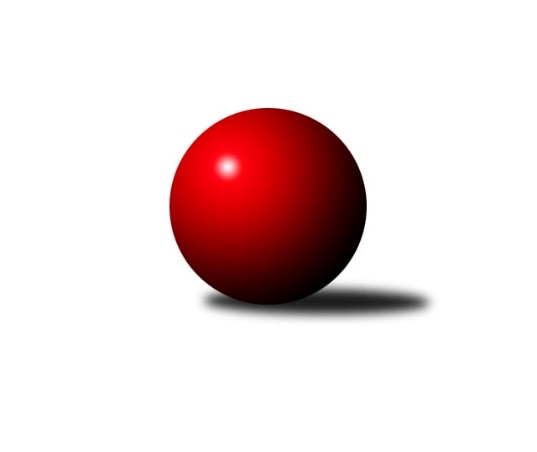 Č.16Ročník 2010/2011	22.1.2011Nejlepšího výkonu v tomto kole: 2542 dosáhlo družstvo: TJ Sokol Bohumín ˝B˝Krajský přebor MS 2010/2011Výsledky 16. kolaSouhrnný přehled výsledků:TJ Zubří˝A˝	- TJ Nový Jičín ˝A˝	2:14	2382:2446		20.1.TJ Odry ˝B˝	- TJ Spartak Bílovec ˝A˝	4:12	2491:2526		22.1.SKK Ostrava B	- KK Lipník nad Bečvou ˝A˝	8:8	2533:2528		22.1.TJ Sokol Bohumín ˝B˝	- KK Minerva Opava ˝B˝	12:4	2542:2449		22.1.TJ VOKD Poruba ˝B˝	- TJ Sokol Michálkovice ˝B˝	4:12	2436:2440		22.1.TJ Opava ˝C˝	- TJ Frenštát p.R.˝A˝	12:4	2403:2334		22.1.Tabulka družstev:	1.	TJ Unie Hlubina ˝A˝	14	12	1	1	156 : 68 	 	 2476	25	2.	TJ Sokol Bohumín ˝B˝	15	10	0	5	138 : 102 	 	 2425	20	3.	KK Minerva Opava ˝B˝	15	9	0	6	119 : 121 	 	 2408	18	4.	KK Lipník nad Bečvou ˝A˝	15	8	1	6	134 : 106 	 	 2454	17	5.	TJ Frenštát p.R.˝A˝	15	8	0	7	108 : 132 	 	 2408	16	6.	TJ Spartak Bílovec ˝A˝	15	7	1	7	120 : 120 	 	 2447	15	7.	TJ Nový Jičín ˝A˝	15	7	0	8	137 : 103 	 	 2399	14	8.	TJ Opava ˝C˝	15	7	0	8	127 : 113 	 	 2420	14	9.	TJ VOKD Poruba ˝B˝	15	7	0	8	116 : 124 	 	 2381	14	10.	TJ Sokol Michálkovice ˝B˝	15	6	1	8	127 : 113 	 	 2408	13	11.	TJ Zubří˝A˝	14	6	1	7	107 : 117 	 	 2368	13	12.	SKK Ostrava B	15	5	3	7	110 : 130 	 	 2402	13	13.	TJ Odry ˝B˝	14	0	0	14	37 : 187 	 	 2304	0Podrobné výsledky kola:	 TJ Zubří˝A˝	2382	2:14	2446	TJ Nový Jičín ˝A˝	Jaroslav Pavlát	 	 184 	 192 		376 	 0:2 	 408 	 	192 	 216		Alexej Kudělka	Radim Krupa	 	 207 	 217 		424 	 2:0 	 404 	 	197 	 207		Libor Jurečka	Jaroslav Adam	 	 209 	 198 		407 	 0:2 	 418 	 	203 	 215		Josef Zavacký	Lubomír Krupa	 	 210 	 206 		416 	 0:2 	 422 	 	214 	 208		Radek Škarka	Jiří Ondřej	 	 181 	 203 		384 	 0:2 	 414 	 	201 	 213		Michal Pavič	Josef Šturma	 	 179 	 196 		375 	 0:2 	 380 	 	188 	 192		Jiří Hradilrozhodčí: Nejlepší výkon utkání: 424 - Radim Krupa	 TJ Odry ˝B˝	2491	4:12	2526	TJ Spartak Bílovec ˝A˝	Daniel Ševčík st.	 	 206 	 200 		406 	 0:2 	 450 	 	227 	 223		Karel Šnajdárek	Daniel Donéé	 	 183 	 185 		368 	 0:2 	 392 	 	198 	 194		Antonín Fabík	Jiří Brož	 	 225 	 219 		444 	 2:0 	 413 	 	199 	 214		Pavel Šmydke *1	Josef Šustek	 	 237 	 206 		443 	 2:0 	 433 	 	224 	 209		Vladimír Štacha	Roman Šíma	 	 212 	 199 		411 	 0:2 	 412 	 	213 	 199		Jaroslav Černý	Lucie Kučáková	 	 207 	 212 		419 	 0:2 	 426 	 	209 	 217		Milan Binarrozhodčí: střídání: *1 od 15. hodu Karel MarečekNejlepší výkon utkání: 450 - Karel Šnajdárek	 SKK Ostrava B	2533	8:8	2528	KK Lipník nad Bečvou ˝A˝	Petr Šebestík	 	 214 	 201 		415 	 0:2 	 428 	 	210 	 218		Richard Štětka	Pavel Gerlich	 	 224 	 232 		456 	 0:2 	 468 	 	222 	 246		Zdeněk Krejčiřík	Radek Foltýn	 	 235 	 224 		459 	 2:0 	 346 	 	151 	 195		Vilém Zeiner	Zdeněk Kuna	 	 191 	 188 		379 	 0:2 	 436 	 	212 	 224		Jitka Szczyrbová	Dan  Šodek	 	 210 	 231 		441 	 2:0 	 400 	 	223 	 177		Rostislav Pelz	Miroslav Bohm	 	 188 	 195 		383 	 0:2 	 450 	 	218 	 232		Zdeněk   Macháček st.rozhodčí: Nejlepší výkon utkání: 468 - Zdeněk Krejčiřík	 TJ Sokol Bohumín ˝B˝	2542	12:4	2449	KK Minerva Opava ˝B˝	Pavel Niesyt	 	 236 	 212 		448 	 2:0 	 392 	 	201 	 191		Jan Král	Dalibor Hamrozy	 	 209 	 219 		428 	 2:0 	 403 	 	218 	 185		Renáta Smijová	Miroslav Paloc	 	 208 	 205 		413 	 2:0 	 403 	 	205 	 198		Marie  Konečná	Karol Nitka	 	 217 	 218 		435 	 2:0 	 418 	 	213 	 205		Vladimír Staněk	Štefan Dendis	 	 199 	 208 		407 	 0:2 	 415 	 	221 	 194		Tomáš Král	Josef Kuzma	 	 198 	 213 		411 	 0:2 	 418 	 	194 	 224		Karel Vágnerrozhodčí: Nejlepší výkon utkání: 448 - Pavel Niesyt	 TJ VOKD Poruba ˝B˝	2436	4:12	2440	TJ Sokol Michálkovice ˝B˝	Libor Žíla	 	 201 	 204 		405 	 2:0 	 346 	 	178 	 168		Radek Říman	Pavel Krompolc	 	 188 	 207 		395 	 0:2 	 403 	 	201 	 202		Zdeněk Zhýbala	Petr Oravec	 	 213 	 192 		405 	 0:2 	 418 	 	221 	 197		Jan Zych	Tomáš Foniok	 	 230 	 217 		447 	 2:0 	 440 	 	213 	 227		Petr Jurášek	Jaroslav Klekner	 	 211 	 202 		413 	 0:2 	 425 	 	232 	 193		Daniel Dudek	Vladimír Rada	 	 169 	 202 		371 	 0:2 	 408 	 	197 	 211		Oldřich Bidrmanrozhodčí: Nejlepší výkon utkání: 447 - Tomáš Foniok	 TJ Opava ˝C˝	2403	12:4	2334	TJ Frenštát p.R.˝A˝	Michal Blažek	 	 193 	 211 		404 	 2:0 	 403 	 	203 	 200		Jaroslav  Petr	Rudolf Tvrdoň	 	 226 	 204 		430 	 2:0 	 389 	 	190 	 199		Milan  Kučera	Milan Franer	 	 190 	 199 		389 	 2:0 	 372 	 	178 	 194		Miroslav  Makový	Lubomír Škrobánek	 	 191 	 199 		390 	 2:0 	 335 	 	150 	 185		Jaromír Matějek	Dana Lamichová	 	 183 	 213 		396 	 0:2 	 440 	 	249 	 191		Ladislav  Petr	Karel Škrobánek	 	 182 	 212 		394 	 0:2 	 395 	 	195 	 200		Zdeněk Michnarozhodčí: Nejlepší výkon utkání: 440 - Ladislav  PetrPořadí jednotlivců:	jméno hráče	družstvo	celkem	plné	dorážka	chyby	poměr kuž.	Maximum	1.	Daniel Dudek 	TJ Sokol Michálkovice ˝B˝	436.39	294.4	142.0	3.8	7/10	(474)	2.	Zdeněk   Macháček st. 	KK Lipník nad Bečvou ˝A˝	428.00	287.8	140.2	3.3	7/9	(467)	3.	František Oliva 	TJ Unie Hlubina ˝A˝	421.55	284.8	136.7	4.6	8/8	(470)	4.	Petr Chodura 	TJ Unie Hlubina ˝A˝	420.84	288.2	132.6	3.4	8/8	(472)	5.	Milan Binar 	TJ Spartak Bílovec ˝A˝	420.68	287.4	133.3	4.9	9/9	(460)	6.	Josef Zavacký 	TJ Nový Jičín ˝A˝	420.40	289.6	130.8	3.6	8/10	(439)	7.	Jitka Szczyrbová 	KK Lipník nad Bečvou ˝A˝	419.43	285.7	133.8	4.0	9/9	(458)	8.	Ladislav  Petr 	TJ Frenštát p.R.˝A˝	418.85	291.9	127.0	5.6	9/9	(440)	9.	Richard Štětka 	KK Lipník nad Bečvou ˝A˝	418.70	284.5	134.2	5.9	9/9	(447)	10.	Štefan Dendis 	TJ Sokol Bohumín ˝B˝	418.25	291.0	127.3	5.0	8/8	(456)	11.	Vladimír Štacha 	TJ Spartak Bílovec ˝A˝	418.16	288.0	130.2	5.9	9/9	(456)	12.	Karel Šnajdárek 	TJ Spartak Bílovec ˝A˝	415.56	288.0	127.6	4.4	9/9	(450)	13.	Radek Škarka 	TJ Nový Jičín ˝A˝	415.13	284.1	131.1	4.5	8/10	(434)	14.	Jan Zych 	TJ Sokol Michálkovice ˝B˝	414.63	279.9	134.7	3.8	7/10	(448)	15.	Radek Foltýn 	SKK Ostrava B	414.30	290.9	123.4	7.2	7/8	(459)	16.	Milan  Kučera 	TJ Frenštát p.R.˝A˝	414.27	285.0	129.2	7.6	8/9	(456)	17.	Tomáš Foniok 	TJ VOKD Poruba ˝B˝	414.19	284.6	129.5	5.9	6/7	(462)	18.	Rostislav Pelz 	KK Lipník nad Bečvou ˝A˝	413.74	284.6	129.1	7.7	9/9	(449)	19.	Michal Pavič 	TJ Nový Jičín ˝A˝	413.47	285.1	128.4	4.1	9/10	(430)	20.	Michal Hejtmánek 	TJ Unie Hlubina ˝A˝	413.09	283.2	129.9	4.7	8/8	(466)	21.	Radim Krupa 	TJ Zubří˝A˝	412.58	285.5	127.1	3.5	5/7	(450)	22.	Karel Škrobánek 	TJ Opava ˝C˝	411.52	284.6	127.0	4.2	9/9	(442)	23.	Petr Jurášek 	TJ Sokol Michálkovice ˝B˝	411.47	285.6	125.8	5.2	10/10	(440)	24.	Tomáš Polášek 	SKK Ostrava B	411.28	278.9	132.4	5.3	6/8	(436)	25.	Michal Blažek 	TJ Opava ˝C˝	411.13	295.3	115.8	5.7	6/9	(446)	26.	Tomáš Král 	KK Minerva Opava ˝B˝	411.02	284.2	126.8	5.9	8/8	(431)	27.	Jiří Křenek 	TJ Zubří˝A˝	410.77	279.2	131.6	3.3	6/7	(433)	28.	Dalibor Hamrozy 	TJ Sokol Bohumín ˝B˝	410.61	278.6	132.0	5.4	7/8	(451)	29.	Alexej Kudělka 	TJ Nový Jičín ˝A˝	410.14	284.8	125.3	6.5	10/10	(440)	30.	Jaroslav  Petr 	TJ Frenštát p.R.˝A˝	409.43	281.9	127.5	6.3	9/9	(450)	31.	Jaroslav Klekner 	TJ VOKD Poruba ˝B˝	409.31	281.6	127.7	4.4	5/7	(430)	32.	Radmila Pastvová 	TJ Unie Hlubina ˝A˝	409.00	284.3	124.7	6.2	8/8	(470)	33.	Michal Zatyko 	TJ Unie Hlubina ˝A˝	408.96	285.3	123.6	5.7	7/8	(450)	34.	Zdeněk Zhýbala 	TJ Sokol Michálkovice ˝B˝	406.88	283.6	123.3	5.4	10/10	(429)	35.	Rudolf Tvrdoň 	TJ Opava ˝C˝	406.05	282.2	123.9	6.1	8/9	(431)	36.	Pavel Niesyt 	TJ Sokol Bohumín ˝B˝	405.66	276.9	128.8	6.3	8/8	(460)	37.	Josef Kuzma 	TJ Sokol Bohumín ˝B˝	404.20	282.6	121.6	5.2	8/8	(429)	38.	Zdeněk Krejčiřík 	KK Lipník nad Bečvou ˝A˝	404.08	286.5	117.6	9.4	8/9	(468)	39.	Vladimír Staněk 	KK Minerva Opava ˝B˝	403.41	277.5	125.9	7.9	8/8	(453)	40.	Miroslav Paloc 	TJ Sokol Bohumín ˝B˝	402.83	284.2	118.6	7.4	7/8	(447)	41.	Tomáš Valíček 	TJ Opava ˝C˝	401.57	283.1	118.5	7.7	7/9	(440)	42.	Jiří Brož 	TJ Odry ˝B˝	401.45	284.2	117.2	6.9	7/7	(444)	43.	Karel Mareček 	TJ Spartak Bílovec ˝A˝	400.81	284.3	116.5	8.8	6/9	(435)	44.	Karel Vágner 	KK Minerva Opava ˝B˝	400.79	285.3	115.5	8.4	8/8	(451)	45.	Jan Král 	KK Minerva Opava ˝B˝	400.69	275.6	125.1	6.7	8/8	(452)	46.	Libor Žíla 	TJ VOKD Poruba ˝B˝	400.59	281.9	118.7	7.6	7/7	(441)	47.	Dan  Šodek 	SKK Ostrava B	399.94	279.5	120.4	4.8	8/8	(441)	48.	Antonín Fabík 	TJ Spartak Bílovec ˝A˝	396.04	287.3	108.7	8.6	9/9	(431)	49.	Petr Šebestík 	SKK Ostrava B	394.82	274.9	119.9	8.4	7/8	(451)	50.	Jaroslav Pavlát 	TJ Zubří˝A˝	393.67	276.0	117.7	6.6	5/7	(436)	51.	Lubomír Škrobánek 	TJ Opava ˝C˝	393.55	277.9	115.6	8.6	8/9	(434)	52.	Libor Jurečka 	TJ Nový Jičín ˝A˝	393.17	275.7	117.5	7.2	8/10	(427)	53.	Jan Žídek 	TJ VOKD Poruba ˝B˝	392.93	279.6	113.3	9.8	5/7	(441)	54.	Zdeněk Michna 	TJ Frenštát p.R.˝A˝	391.73	277.9	113.8	7.8	8/9	(434)	55.	Daniel Ševčík  st.	TJ Odry ˝B˝	391.63	284.6	107.0	10.8	7/7	(434)	56.	Jaromír Matějek 	TJ Frenštát p.R.˝A˝	391.59	275.9	115.7	10.1	9/9	(429)	57.	Miroslav Bohm 	SKK Ostrava B	391.14	272.9	118.3	6.1	7/8	(455)	58.	Jaroslav Černý 	TJ Spartak Bílovec ˝A˝	389.75	276.3	113.5	9.4	8/9	(429)	59.	Lubomír Krupa 	TJ Zubří˝A˝	388.89	274.7	114.2	7.0	6/7	(424)	60.	František Křák 	TJ VOKD Poruba ˝B˝	388.21	273.7	114.5	8.9	6/7	(426)	61.	Josef Šturma 	TJ Zubří˝A˝	387.88	277.0	110.9	9.1	6/7	(426)	62.	Pavel Krompolc 	TJ VOKD Poruba ˝B˝	387.80	269.1	118.8	9.2	5/7	(405)	63.	Jana Tvrdoňová 	TJ Opava ˝C˝	386.86	273.2	113.7	8.0	7/9	(435)	64.	Ota Adámek 	TJ Zubří˝A˝	386.36	270.4	116.0	7.5	7/7	(436)	65.	Karol Nitka 	TJ Sokol Bohumín ˝B˝	385.28	272.0	113.2	6.4	8/8	(435)	66.	Vilém Zeiner 	KK Lipník nad Bečvou ˝A˝	384.26	273.0	111.2	9.3	7/9	(430)	67.	Petr Oravec 	TJ VOKD Poruba ˝B˝	381.11	282.1	99.0	13.6	5/7	(451)	68.	Roman Šima 	TJ Odry ˝B˝	375.86	261.1	114.8	12.1	6/7	(434)	69.	Lucie Kučáková 	TJ Odry ˝B˝	374.17	271.3	102.9	14.3	6/7	(441)	70.	Oldřich Bidrman 	TJ Sokol Michálkovice ˝B˝	372.53	268.6	103.9	10.1	9/10	(408)	71.	Jiří Hradil 	TJ Nový Jičín ˝A˝	366.89	267.2	99.7	11.6	7/10	(397)	72.	Daniel Donéé 	TJ Odry ˝B˝	364.50	258.6	105.9	11.8	7/7	(421)	73.	Ján Pelikán 	TJ Nový Jičín ˝A˝	359.96	247.0	112.9	10.8	7/10	(411)		Michal Babinec  ml 	TJ Unie Hlubina ˝A˝	458.00	299.0	159.0	4.0	1/8	(458)		Dana Lamichová 	TJ Opava ˝C˝	437.40	296.9	140.5	3.7	5/9	(456)		Pavel Šmydke 	TJ Spartak Bílovec ˝A˝	436.00	293.0	143.0	4.0	1/9	(436)		Miroslava Hendrychová 	TJ Opava ˝C˝	434.00	296.0	138.0	8.0	1/9	(434)		Pavel Marek 	TJ Unie Hlubina ˝A˝	422.33	298.7	123.7	5.0	3/8	(453)		Jiří Sequens 	TJ Spartak Bílovec ˝A˝	421.56	300.0	121.6	4.8	3/9	(466)		Milan Franer 	TJ Opava ˝C˝	419.83	290.8	129.0	8.0	3/9	(445)		Jiří Slovák 	TJ Zubří˝A˝	416.67	288.7	128.0	6.4	3/7	(453)		Pavel Čech 	TJ Sokol Michálkovice ˝B˝	416.50	285.5	131.1	3.1	4/10	(446)		Josef Šustek 	TJ Odry ˝B˝	416.00	289.0	127.0	10.5	2/7	(443)		Jan  Krupa ml. 	TJ Zubří˝A˝	413.40	285.2	128.2	6.4	1/7	(432)		Zdeněk Štohanzl 	KK Minerva Opava ˝B˝	413.25	284.2	129.1	5.1	4/8	(441)		Zdeněk Bordovský 	TJ Frenštát p.R.˝A˝	413.00	290.8	122.2	6.0	3/9	(446)		Josef Navalaný 	TJ Unie Hlubina ˝A˝	411.50	289.0	122.5	5.5	1/8	(413)		Jan Pospěch 	TJ Nový Jičín ˝A˝	410.24	279.5	130.8	5.8	5/10	(445)		Vladimír Rada 	TJ VOKD Poruba ˝B˝	409.92	288.9	121.0	6.4	4/7	(448)		Pavel Gerlich 	SKK Ostrava B	409.63	286.3	123.3	4.0	5/8	(475)		Renáta Smijová 	KK Minerva Opava ˝B˝	409.57	282.6	127.0	6.4	5/8	(463)		Jan Pavlosek 	SKK Ostrava B	408.00	284.0	124.0	8.0	1/8	(408)		Jaroslav Adam 	TJ Zubří˝A˝	407.00	273.0	134.0	8.0	1/7	(407)		Rudolf Riezner 	TJ Unie Hlubina ˝A˝	406.75	277.8	129.0	7.3	2/8	(422)		Daniel Malina 	TJ Odry ˝B˝	406.67	278.3	128.3	7.5	3/7	(437)		Vladimír Vojkůvka 	TJ Frenštát p.R.˝A˝	406.50	271.7	134.8	6.2	3/9	(415)		Jiří Káňa 	TJ Odry ˝B˝	406.00	271.0	135.0	8.0	1/7	(406)		Zdeněk Šíma 	TJ Odry ˝B˝	403.75	272.0	131.8	7.3	2/7	(432)		Roman Honl 	TJ Sokol Bohumín ˝B˝	403.00	270.0	133.0	4.5	2/8	(422)		Jaromír Hendrych 	TJ Opava ˝C˝	401.00	278.0	123.0	12.0	1/9	(401)		Roman Šíma 	TJ Odry ˝B˝	397.50	275.2	122.3	6.3	2/7	(418)		Jiří Břeska 	TJ Unie Hlubina ˝A˝	397.50	277.5	120.0	6.0	4/8	(411)		Josef Paulus 	TJ Sokol Michálkovice ˝B˝	396.00	271.0	125.0	6.0	1/10	(396)		Lubomír Bičík 	KK Minerva Opava ˝B˝	396.00	286.0	110.0	11.5	2/8	(412)		Josef Kyjovský 	TJ Unie Hlubina ˝A˝	396.00	287.0	109.0	10.5	2/8	(401)		Zdeněk Kuna 	SKK Ostrava B	394.00	262.3	131.8	5.5	2/8	(403)		Ivo Herzán 	TJ Sokol Michálkovice ˝B˝	393.92	280.9	113.0	8.9	6/10	(405)		Michal Babinec  st 	TJ Unie Hlubina ˝A˝	393.00	275.0	118.0	6.0	1/8	(393)		Josef Klapetek 	TJ Opava ˝C˝	393.00	295.0	98.0	8.0	1/9	(393)		Lubomír Richter 	TJ Sokol Bohumín ˝B˝	392.50	276.5	116.0	9.0	1/8	(406)		Miroslav Böhm 	SKK Ostrava B	392.00	257.0	135.0	3.0	1/8	(392)		Tomáš Kubát 	SKK Ostrava B	392.00	280.5	111.5	8.5	2/8	(397)		Miroslav  Makový 	TJ Frenštát p.R.˝A˝	390.75	268.3	122.5	5.3	4/9	(407)		Tomáš Binek 	TJ Frenštát p.R.˝A˝	390.67	271.2	119.5	9.2	2/9	(416)		Marie  Konečná 	KK Minerva Opava ˝B˝	390.50	280.5	110.0	5.0	2/8	(403)		Jan Špalek 	KK Lipník nad Bečvou ˝A˝	386.52	269.1	117.4	8.6	5/9	(400)		Petr Frank 	KK Minerva Opava ˝B˝	384.70	265.7	119.1	7.0	4/8	(431)		Michal Blinka 	SKK Ostrava B	384.67	288.3	96.3	13.0	3/8	(404)		Jaroslav Mika 	TJ Odry ˝B˝	384.33	262.3	122.0	6.0	3/7	(419)		Jiří Ondřej 	TJ Zubří˝A˝	383.88	279.1	104.8	9.1	4/7	(442)		Rostislav Klazar 	TJ Spartak Bílovec ˝A˝	382.00	269.0	113.0	8.0	1/9	(382)		Lukáš Korta 	SKK Ostrava B	381.50	276.5	105.0	11.0	2/8	(404)		Jiří Veselý 	TJ Frenštát p.R.˝A˝	381.00	273.0	108.0	11.8	2/9	(401)		Jan Strnadel 	KK Minerva Opava ˝B˝	381.00	286.0	95.0	12.0	1/8	(381)		Petr Číž 	TJ VOKD Poruba ˝B˝	379.00	264.0	115.0	10.0	1/7	(379)		Jaroslav Jurášek 	TJ Sokol Michálkovice ˝B˝	378.00	271.0	107.0	8.0	1/10	(378)		Vlastimil Chott 	TJ Odry ˝B˝	377.00	262.0	115.0	12.5	2/7	(381)		Jaroslav Jurka 	TJ Zubří˝A˝	376.67	268.7	108.0	9.7	3/7	(389)		Puhrová Dagmar 	TJ Nový Jičín ˝A˝	374.00	268.0	106.0	10.0	1/10	(374)		Radek Říman 	TJ Sokol Michálkovice ˝B˝	372.00	258.0	114.0	9.0	3/10	(390)		Jan Švihálek 	TJ Sokol Michálkovice ˝B˝	367.00	258.0	109.0	7.0	1/10	(367)		Pavel Jašek 	TJ Opava ˝C˝	365.50	254.0	111.5	14.0	2/9	(368)		Jaroslav Karas 	TJ Sokol Michálkovice ˝B˝	363.00	258.0	105.0	12.0	1/10	(363)		Martin Chalupa 	KK Minerva Opava ˝B˝	361.00	266.0	95.0	20.0	1/8	(361)		Karel Procházka 	TJ Sokol Michálkovice ˝B˝	358.33	253.7	104.7	12.3	3/10	(372)		Vladimír Klein 	TJ Opava ˝C˝	334.00	239.0	95.0	16.0	1/9	(334)		Pavel Tobiáš 	TJ Frenštát p.R.˝A˝	311.00	243.0	68.0	23.0	1/9	(311)Sportovně technické informace:Starty náhradníků:registrační číslo	jméno a příjmení 	datum startu 	družstvo	číslo startu
Hráči dopsaní na soupisku:registrační číslo	jméno a příjmení 	datum startu 	družstvo	Program dalšího kola:17. kolo28.1.2011	pá	16:30	TJ Sokol Michálkovice ˝B˝ - SKK Ostrava B	29.1.2011	so	9:00	TJ Frenštát p.R.˝A˝ - TJ Sokol Bohumín ˝B˝	29.1.2011	so	9:00	KK Lipník nad Bečvou ˝A˝ - TJ Zubří˝A˝	29.1.2011	so	9:00	TJ Nový Jičín ˝A˝ - TJ Odry ˝B˝	29.1.2011	so	9:00	TJ Spartak Bílovec ˝A˝ - TJ Unie Hlubina ˝A˝	30.1.2011	ne	9:00	KK Minerva Opava ˝B˝ - TJ VOKD Poruba ˝B˝	Nejlepší šestka kola - absolutněNejlepší šestka kola - absolutněNejlepší šestka kola - absolutněNejlepší šestka kola - absolutněNejlepší šestka kola - dle průměru kuželenNejlepší šestka kola - dle průměru kuželenNejlepší šestka kola - dle průměru kuželenNejlepší šestka kola - dle průměru kuželenNejlepší šestka kola - dle průměru kuželenPočetJménoNázev týmuVýkonPočetJménoNázev týmuPrůměr (%)Výkon2xZdeněk KrejčiříkKK Lipník A4682xZdeněk KrejčiříkKK Lipník A115.234682xRadek FoltýnSKK B4593xRadek FoltýnSKK B113.014593xPavel GerlichSKK B4562xTomáš FoniokVOKD B112.284472xKarel ŠnajdárekBílovec A4503xPavel GerlichSKK B112.274566xZdeněk   Macháček st.KK Lipník A4505xZdeněk   Macháček st.KK Lipník A110.84504xPavel NiesytBohumín B4483xPetr JurášekMichálkov.B110.53440